ANALISIS PENERAPAN METODE ACTIVITY BASED COSTING SEBAGAI ALTERNATIF UNTUK MENGHITUNG TARIF SUMBANGAN PENDIDIKAN PADA SMK MUHAMMADIYAH 1 TAMANSKRIPSIDiajukan Untuk Memenuhi Sebagian PersyaratanDalam Memperoleh Gelar Sarjana AkuntansiProgram Studi Akuntansi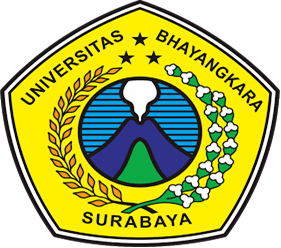 Oleh:NURIANA MAGHFIROH14023033/FE/AKFAKULTAS EKONOMI DAN BISNISUNIVERSITAS BHAYANGKARA SURABAYA2018SKRIPSIANALISIS PENERAPAN METODE ACTIVITY BASED COSTING SEBAGAI ALTERNATIF UNTUK MENGHITUNG TARIF SUMBANGAN PENDIDIKAN PADA SMK MUHAMMADIYAH 1 TAMANYang DiajukanNURIANA MAGHFIROH14023033/FE/AKDisetujui Untuk Ujian Skripsi OlehPembimbing Utama 						Arief Rachman, SE.,M.Si				Tanggal	: 11 Juli 2018NIDN. 0722107604		Pembimbing IIWidya Susanti, SE., M.Ak., Ak			Tanggal 	: 11 Juli 2018NIDN.	0704127202			MengetahuiDekan Fakultas Ekonomi dan BisnisUniversitas Bhayangkara SurabayaDr. Siti Rosyafah, Dra.Ec.M.M       NIDN. 0703106403SKRIPSIANALISI PENERAPAN METODE ACTIVITY BASEDCOSTING SEBAGAI ALTERNATIF UNTUK MENGHITUNG TARIF SUMBANGAN PENDIDIKAN PADA SMK MUHAMMADIYAH 1 TAMANdi susun Oleh :NURIANA MAGHFIROH14023033/FEB/AKTelah dipertahankan dihadapanDan diterima oleh Tim Penguji SkripsiProgram Studi Akuntansi Fakultas Ekonomi dan BisnisUniversitas Bhayangkara SurabayaPada tanggal 18 Juli 2018Pembimbing					Tim PengujiPembimbing Utama				KetuaArief Rachman, SE.,M.Si			Ali Rasyidi, SE., M.AkNIDN.	0722107604				NIDN. 0708047401Pembimbing Pendamping			SekertarisWidya Susanti, SE., M.Ak., Ak		Widya Susanti,  SE., M.Ak., AkNIDN.	0704127202				NIDN.	0704127202						Anggota						A. Syafi’I, SE., M.Ak						NIDN. 0705087302MengetahuiDekan Fakultas Ekonomi dan BisnisUniversitas Bhayangkara SurabayaDr. Siti Rosyafah, Dra.Ec.M.M NIDN. 0703106403KATA PENGANTARSegala puji saya panjatkan kepda Allah SWT, atas segala limpahan rahmat dan hidayah-Nya sehingga penulis dapat menyelesaikan skripsi yang diajukan untuk memenuhi salah satu syarat agar memperoleh gelar sarjana Akuntansi pada jurusan Akuntansi Fakultas Ekonomi dan Bisnis Universitas Bhayangkara Surabaya dengan judul “Analisis Penerapan Metode Activity Based Costing Sebagai Alternatif Untuk Menghitung Tarif Sumbangan Pendidikan Pada SMK Muhammadiyah 1 Taman” dengan lancar.Dalam penyusunan dan penulisan skripsi ini tidak terlepas dari adanya bimbingan, pengarahan, dan bantuan-bantuan dari berbagai pihak. Oleh karena itu, pada kesempatan kali ini penulis mengucapkan terimakasi kepada;Bapak Brigadir Jendal Polisi (Purn) Drs. Edy Prawoto, S.H.,M.Hum selaku Rektor Universitas Bhayangkara SurabayaIbu Dr. Siti Rosyafah, Dra.Ec.M.M selaku Dekan Fakultas Ekonomi dan Bisnis Universitas Bhayangkara SurabayaIbu Dra. Kusni Hidayati, Msi.,Ak.,AC selaku Ketua Program Studi Akuntansi Universitas Bhayangkara SurabayaBapak Arief Rachman, SE.,M.Si selaku Dosen Pembinbing I dan ibu Widya Susanti, SE., M.Ak., Ak selaku Dosen Pembimbing II yang telah banyak yang telah memberikan bimbingan dan pengarahan selama proses penyusunan skripsi.Kedua orang tua dan  saudara saya yang telah memberikan doa dan semangat demi tercapainya tujuan dan cita-cita. Yang merupakan motivasi terbesar dalam menyelesaikan skripsi.Sahabat-sahabat saya (The Girls Squads) Syahrina, Jahriyah, Yanti, dan Reni yang selalu ada di setiap suasana apapun, setia dari awal sampai akhir dan selalu memberikan semangat yang tidak ada hentinya dalam menyelesaikan skripi. Semoga bersahabat sampai Jannah-Nya. AamiinTeman-teman Akuntansi A 2014 yang telah memberikan berbagai pengalaman dan saling berbagi ilmu.Segenap guru dan karyawan di SMK Muhammadiyah 1 Taman yang telah membantu dalam pengambilan data penelitianSemua pihak yang tidak dapat disebutkan satu persatu yang telah memberikan dorongan serta bantuan selama penyusunan skripsi.Semoga amal kebaikan yang telah di berikan mereka mendapat pahala yang berlipat ganda dari Allah SWT. Dan semoga skripsi ini bermanfaat bagi semua pihak.Surabaya, 18  Juli 2018NURIANA MAGHFIROH14023 033DAFTAR ISIHALAMAN JUDUL		iLEMBAR PERSETUJUAN SKRIPSI		iiLEMBAR PENGESAHAN SKRIPSI		iiiKATA PENGANTAR		ivDAFTAR ISI		viDAFTAR TABEL		ix	DAFTAR GAMBAR		xDAFTAR LAMPIRAN		xiABSTRAK 		xiiABSTRACT 		xiiiBAB I PENDAHULUANLatar Belakang Masalah Penelitian 		1Pumusan Masalah 		8Tujuan Penelitian 		8Manfaat Penelitian 		8Sistematika Penelitian		9BAB I I TINJAUAN  PUSTAKAPenelitian Terdahulu 		11Landasan Teori 		14Akuntansi Biaya 		142.2.1.1 Definisi Akuntansi Biaya ...................................	142.2.1.2 Manfaat Akuntansi Biaya .……..........................	15		Konsep Biaya 		162.2.2.1 Definisi Biaya 		162.2.2.2 Klasifikasi Biaya 		172.2.2.3 Perilaku Biaya 		20Activity Based Costing  		22Konsep Dasar Activity Based Costing System	...     22Identifikasi Aktivitas dan Klasifikasi …………     23Tahapan-tahapan Dalam Activity BasedCosting………………………………………………     26Kerangka Konseptual 		29Research Question dan Model Analisis 	      31Research Question	    	31Main Research Question	     31Mini Research Question	     312.4.2 Model Analisis	     32Desain Instrumen Penelitian 		35BAB III METODE PENELITIANKerangka Proses Berfikir 		36Pendekatan Penelitian 		37Jenis dan Sumber Data		373.3.1 Jenis Data		373.3.2 Sumber Data		37Batasan dan Asumsi Penelitian		38Batasan Penelitian		38Asumsi Penelitian		39Unit Analisis		39Teknik Pengumpulan Data		39Teknik Analisis Data		41BAB IV HASIL PENELITIAN DAN PEMBAHASANDeskripsi Objek Penelitian 		44Sejarah Singkat SMK Muhammadiyah 1 Taman		44Visi dan Misi SMK Muhammadiyah 1 Taman 		44Struktur Organisasi SMK Muhammadiyah 1 Taman		45Data Penelitian		47Peserta Didik dan Rombongan Belajar		47Tenaga Pendidik dan Karyawan		48Sarana dan Prasarana		48SPP Muhammadiyah 1 Taman		49Analisis Hasil Penelitian 		52Perhitungan Tarif SPP Menggunakan Metode Activity Based Costing		52Perbandingan Tarif SPP SMK Muhammadiyah dengan Terif SPP Menggunakan Metode Activity Based Costing		64Interpretasi 		65BAB V SIMPULAN DAN SARANSimpulan		67Saran		68DAFTAR PUSTAKA		69LAMPIRANDAFTAR TABELTabel 2.1	Persamaan dan Perbedaan Peneliti Terdahulu dan Sekarang		13Tabel 2.2	Hirarki Biaya		25Tabel 2.3	Desain Instrumen Penelitian 		35Tabel 4.1	Jumlah Rombongan Belajar SMK Muhammadiyah 1 Taman		47Tabel 4.2	Jumlah Siswa SMK Muhammadiyah 1 Taman		47Tabel 4.3	Rekapitulasi Jumlah Guru dan Karyawan SMK Muhammadiyah 1 Taman		48Tabel 4.4	Daftar Ruang SMK Muhammadiyah 1 Taman 		48Tabel 4.5	Tarif SPP SMK Muhammadiyah 1 Taman		49Tabel 4.6	Pengeluaran Tetap SMK Muhammadiyah 1 Taman		49Tabel 4.7	Penentuan Tarif SPP SMK Muhammadiyah 1 Taman		51Tabel 4.8	Daftar Aktivitas		51Tabel 4.9	Rekapitulasi Jumlah Guru dan Karyawan SMK Muhammadiyah 1 Taman		53Tabel 4.10	Jumlah Siswa SMK Muhammadiyah 1 Taman Per Program Keahlian		54Tabel 4.11	Jumlah Pelaksanaan Pendidikan Per Tingkat Kelas		54Tabel 4.12	Jumlah Ekstrakulikuler		55Tabel 4.13	Daftar Aktivitas dan Cost Driver-nya		55Tabel 4.14	Penggabungan Biaya Aktivitas untuk Setiap Kelompok Aktivitas		57Tabel 4.15	Perhitungan Tarif Per Unit		58Tabel 4.16	Perhitungan Tarif SPP Kelas X		59Tabel 4.17	Perhitungan Tarif SPP Kelas XI		60Tabel 4.18	Perhitungan Tarif SPP Kelas XII		61Tabel 4.19	Perbandingan Tarif SPP SMK Muhammadiyah 1 Taman dengan Tarif Perhitungan Metode Activity Based Costing		62DAFTAR GAMBARGambar 2.1	Kerangka Konseptual  		29Gambar 2.2	Model Analisis		32Gambar 3.1	Kerangka Proses Berpikir 		36Gambar 4.1	Struktur Organisasi 		46DAFTAR LAMPIRANLampiran 1: Data Siswa SMK Muhammadiyah 1 TamanLampiran 2: Jumlah Guru dan Karyawan SMK Muhammadiyah 1 TamanLampiran 3: Data Sarana dan Prasarana SMK Muhammadiyah 1 TamanLampiran 4: RKAS Tahun Ajaran 2017/2018Lampiran 5: Rekapitulasi Biaya Tetap SMK Muhammadiyah 1 TamanLampiran 6: Data EkstrakulikulerLampiran 7 : Kartu Bimbingan Lampiran 8 : Berita Acara Revisi ABSTRAKANALISIS PENERAPAN METODE ACTIVITY BASED COSTING SEBAGAI ALTERNATIF UNTUK MENGHITUNG TARIF SUMBANGAN PENDIDIKAN PADA SMK MUHAMMADIYAH 1 TAMANOleh:Nuriana MaghfirohPenelitian ini dilakukan pada SMK Muhammadiyah 1 Taman. Data diperoleh melalui wawancara dengan pihak sekolahan dan penemuan data yang dibutuhkan dalam penelitian. Penelitian ini bertujuan untuk mengetahui besarnya tarif SPP per siswa di SMK Muhammadiyah 1 Taman tahun ajaran 2017/2018 menggunakan metode Activity Based Costing. Dalam penelitian ini menggunakan metode analisis deskriptif yaitu menentukan pemicu biaya, menelompokkan biaya, menghitung tarif per unit dan menganalisis harga tarif SPP dengan metode Activity Based Costing, kemudian membandingkan tarif SPP yang ditetapkan SMK Muhammadiyah 1 Taman dengan metode Activity Based Costing.Perhitungan tarif SPP menggunakan metode Activity Based Costing Kelas X sebesar Rp403.246, kelas XI sebesar Rp330.006, kelas XII sebesar Rp368.733. Sedangkan tarif SPP yang ditetapkan oleh SMK Muhammadiyah 1 Taman kelas X sebesar RP450.000, kelas XI sebesar Rp400.000, kelas XII sebesar Rp360.000. Berdasarkan hasil penelitian perbandingan perhitungan tarif SPP pada SMK Muhammadiyah 1 Taman dengan metode Activity Based Costing kelas X terjadi Overcost sebesar Rp 46.754,- kelas XI terjadi Overcost sebesar Rp 69.994,- sedangkan kelas XII terjadi Undercost sebesar Rp 8.733,-Kata Kunci : Metode Activity Based Costing, SPPABSTRACT ANALYSIS OF ACTIVITY BASED COSTING METHOD AS ALTERNATIVE TO CALCULATE EDUCATION CONTRIBUTION RATE AT SMK MUHAMMADIYAH 1 TAMANOleh:Nuriana Maghfiroh	This research is done on SMK Muhammadiyah 1 Taman. Data obtaoned throught interviews with the school and the dicovery of data neede in the study. This stuidy aims to determine the amount the rate of SPP per student in SMK Muhammadiyah 1 Taman academic year 2017/2018 by using Activity Based Costing method. In this research, using decriptive analysis method that determines cost driver, classify cost, calculate the rate per unit and analyse the tariff SPP by the using Activity Based Costing method. Than compare the tariff of SPP deterrmined by SMK Muhammadiyah 1 Taman  with Activity Based costing method	SPP rate calculation using Activity Based Costing method class X was Rp403.246 class XI was Rp330.006 class XII was Rp368.733. while the rate of SPP is set SMK Muhammadiyah 1 Taman class X was Rp. 450.000, class XI was Rp. 400.000, class XII wa Rp. 360.000. Based on result of comparative research of SPP rate calculation at SMK Muhammadiyah 1 Taman with Activity Based Costing method for class X overcost of Rp 46.754,- for class XI overcost of Rp 69.994,-  class XII undercost of Rp 8.733,-Key Word : Activity Based Costing Method, SPP